Florida Association of Hostage Negotiatorsfor those who make the call…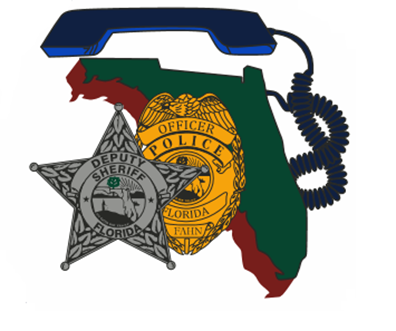 Monday November 14, 2022  8:00am – 4:00pmNegotiator self care8:00am – 8:30am……..Registration8:30am – 12:00pm……Session 112:00pm – 1:00pm……Lunch on your own1:00pm – 4:00pm……..Session 2Dr. Klimley is a proven professional in the mental fitness and improved resiliency treatment for first responders.  Their goal is to assist first responders to serve their community and also build their own personal resiliency.  Participants will get an indepth discussion on internal de-escalation, stress reactions, post-negotiations self-care, cognitive strategies and building long-term resilience.  Participants will be able to use the knowledge gained to better understand self-care while on scene, immediate after-care, and long-term health. Registration fee:  Free for FAHN members; $20 for non-members (includes one year membership).Registration deadline is:  November 4th, 2022Register here:  https://fahn.wildapricot.orgJoin us for:A day of negotiator self-care techniques.Topics targeted will be:On scene internal de-escalationPost-negotiation self-careBuilding long-term resilience Speaker:   Dr. Kristin KlimleyTampa Bay Psychology AssociationHosted by:   Damian Threet & Nancy MarzoukSt. Johns / Alachua County Sheriff’s Office’sFAHN Region 3 & 4 DirectorsFor Questions:nmarzouk@acso.us352 258-5936dthreet@sjso.org  904-687-5511UF/IFAS, The T. Jesse Godbold Extension Educaiton Building, 2463 SR 16 W, Green Cove Springs, FL 32043<< can add a web address if relevant for site>><<Date and Time>>